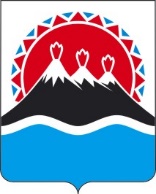 Р А С П О Р Я Ж Е Н И Е ПРАВИТЕЛЬСТВАКАМЧАТСКОГО КРАЯПризнать утратившим силу распоряжение Правительства Камчатского края от 02.02.2011 № 45-РП.[Дата регистрации] № [Номер документа]г. Петропавловск-КамчатскийО признании утратившим силу распоряжения Правительства Камчатского края от 02.02.2011 № 45-РППредседатель Правительства Камчатского края[горизонтальный штамп подписи 1]Е.А. Чекин